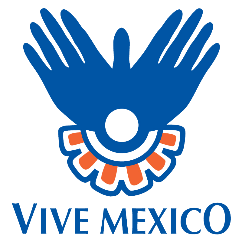 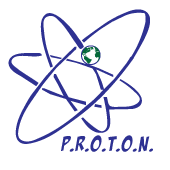 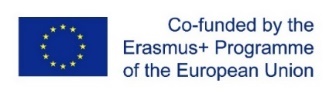 PROJECT RELATED MOTIVATION LETTER(Please specify project, name, date)Project Code:Project Name:StartEndFirst Name:Surname:Gender:Date of Birth:Mobile Number:E-mail:Brief introduction to yourself:Why you chose this specific project and why you are interested in it?:The reasons why you think are a good candidate for this position (your background and experience, if any):How you think you can contribute to the project: